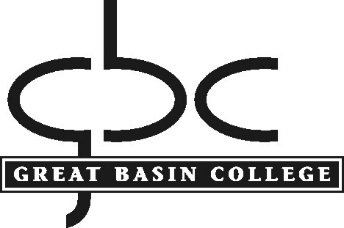 POLICY AND PROCEDUREProcedure:	Professional Development Funding Request ProcedurePolicy No.:		5.30Department:		Business AffairsContact:		Vice President for Business AffairsPolicyA clear guideline for full-time faculty and administrative faculty to apply for funding consideration by the Compensation and Benefits Committee for professional development.  The actual Professional Development Funding Request application process includes a two-page request form to be submitted to the committee, along with any supportive documentation available to aid the committee in their consideration of the funding request.The Compensation and Benefits Committee makes recommendations for the disbursement of Professional Development funds that are allocated by the college for the current academic year.  Should there not be funding for the  Professional Development pool for that academic year at GBC, then the Committee will review applications for worthiness and forward to the appropriate VP for funding consideration via other sources.The applicant must meet the minimum requirements as outlined on the Funding Request Checklist. Timely submission of all appropriately completed documents is critically important when limited funds are available to ensure consideration. The Professional Development Funding Checklist applies to all faculty, regardless of their contract status.ProceduresThe deadline for submission of a request must be met in order to receive funding.  The Compensation and Benefits Committee must receive the application by October 31st for fall semester and by March 30th for spring semester.There will be only one potential request approval per voting rep in the Faculty Senate Containers per semester. Additional potential requests from the same department will have to pursue alternative funding (i.e. departmental budgets, Senior Administration, etc.). After the close of the filing deadline each semester, unallocated funds from that semester pool, could be distributed on an equal share basis according to need, to those applications that were approved for funding initially or deemed worthy of funding.The amount of funding for the Professional Development fund is not known ahead of time for each academic year. At the first meeting the Compensation and Benefits Committee each Fall, a decision will be made as to the maximum monetary amount that will be considered for faculty funding requests in that academic year. If the fund provided by GBC is less than $4,000, the funding consideration will be limited to the cost of conference registration or the maximum ceiling designated by the committee for that academic year if it exceeds the registration. This does not mean that all who are funded will receive the maximum amount as other factors will be weighed in the Committee recommendation to senior administration (i.e. – applicant is a presenter at a conference).  This will be communicated by the Compensation and Benefits Committee chair at the first Faculty Senate meeting and/or in an email communication to faculty. The applicant must complete the Professional Development Funding Request Checklist and Professional Development Funds Request Form and submit to the Compensation and Benefits Committee chair by the deadline to be considered for funding. The applicant must score a minimum of 4 points on the mandatory items highlighted in bold.  The committee will weigh other factors and points in their recommendation of funding.The applicant can pursue additional funding opportunities as well.Applications will not be considered if applicant is applying for re-certification and/or licensing for his/her technical field or if applicant is applying for summer travel.A person receiving Professional Development funds is required to provide the Chair of the Compensation and Benefits Committee a one page memo reporting on the meeting/event attended.  The recipient may have additional reporting requirements to their supervisor or department. Original Approved by PC:  April 22, 2014, January 13, 2015Contact the assistant to the president for any questions, corrections, or additions.	  GREAT BASIN COLLEGE FACULTY SENATE COMPENSATION AND BENEFITS COMMITTEE PROFESSIONAL DEVELOPMENT FUNDS REQUEST FORM Name: __________________________________ Event: __________________________________Dates: __________________________________ Location: ________________________________Purpose of Conference or Event: ________________________________________________________________________________________________________________________________________________________________________________________________________________________________________________Benefit to College: ________________________________________________________________________________________________________________________________________________________________________________________________________________________________________________How this will improve my teaching and/or department: ________________________________________________________________________________________________________________________________________________________________________________________________________________________________________________                                                                                                                                                      Method of Transportation: ________________________________________________________________________________When traveling out-of-state, all receipts, except food, must be submitted: e.g., taxi, parking, motel, etc. _______________________________________  			_____________________Applicant's Signature 								Date _______________________________________ 			_____________________Department Chair or Vice President Approval 					Date Please attach all relevant documents that could help the committee make a decision. (i.e., conference brochures, etc.) APPROVAL: Amount: ________________       _________________________________           ______________Faculty Senate Compensation and Benefits Chair 		Date Amount: _______________        __________________________________         _______________                                                      Prof Development/Vice President-Academic Affairs    		DateGREAT BASIN COLLEGE FACULTY SENATE COMPENSATION AND BENEFITS COMMITTEE Professional Development Funding Request Checklist     Criteria									        Points Earned/Points PossibleApplicant is applying for re-certification and/or licensing for 	                     Application not consideredHis/her technical field (Violates the committee’s boundaries)Applicant is applying for summer travel				                     Application not considered(Violates the committee’s boundaries)The deadline for submission of request has been met 			                          ____/ 1 point(Submission must be received by Committee Chair prior to deadline below for Committee consideration)Fall Semester - October 31st –	Spring Semester - March 30thConstitutes allowable submissions per this container for the academic semester (Number of Container Voting Reps denote allowed submissions)                                      ____/ 1 pointApplicant is a presenter or co-presenter at this conference or event.*(see below)           ____/ 3 points(Must include documentation in request packet)Amount of time that has transpired since last application approval.                                ____/0-2 points0 point = Applicant received funds within one year.1 point = Applicant has not applied for funding within last year.              2 points = Applicant has never applied for funding.Level of critical benefit to the institution.			                                     ____/0 – 3 points0 point = no impact; personal development only 1 point = impact is at department/program level only2 points = impact is across several departments/program levels.3 points = significantly impacts the institution and/or majority of the student population. Degree of travel required for this Conference or event.		                                    ____/ 1 – 3 points1 point = the rest of the 48 contiguous states               2 points = in a state bordering Nevada3 points = within the state of NevadaTotal Points Earned						                               ______/13  Possible(1 point score minimum on bold items is mandatory for funding consideration)	*Presenters are eligible for an additional 10% funding in excess of the established ceiling 1.0  Professional Development Funding General InformationMeal Estimates: See the “Per Diem” handout Lodging Estimates: See the “Lodging” handout Mileage: See the in-state Mileage Map and the “Per Diem” handout.  ESTIMATED COST * Transportation:                          ___________________Lodging:                                     ___________________Registration:                               ___________________Meals:                                         ___________________Other:                                         ____________________Total Estimated Cost: 